Medienkompetenzrahmen NRW: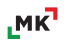 Medienkompetenzen 	in „Politik & Co. 5/6 – NRW“ Das „Qua-Lis NRW“ hat in dem Papier „Integration der Ziele des Medienkompetenzrahmens NRW (MKR) in die Kernlehrpläne für die Sekundarstufe I des Gymnasiums“ auf der Seite 15 definiert, welche Medienkompetenzen in den Jahrgängen 5 und 6 für das Fach „Wirtschaft-Politik“ erlernt werden müssen.Das vorliegende Lehrwerk „Politik & Co. 5/6“ hat dies vollumfänglich umgesetzt. Die nachfolgenden Tabellen führen die entsprechenden Orte (Kapitel, Seiten, Materialien) auf. Tabelle 1Alle übergeordneten Kompetenzerwartungen des Medienkompetenzrahmens für das Fach „Politik-Wirtschaft“ werden in jedem Kapitel mehrmals an verschiedenen Orten erfüllt. Die in Tabelle 1 angeführten übergeordneten Kompetenzerwartungen sind lediglich ein Beispiel, wie sie für den schulinternen Lehrplan aufgenommen werden können.Tabelle 2Die konkretisierten Kompetenzerwartungen des Medienkompetenzrahmens sind an die Inhalte und Themen der jeweiligen Kapitel gebunden. Gleichwohl können einzelne konkretisierte Kompetenzerwartungen an mehreren Stellen innerhalb des übergeordneten Inhaltsfeldes erfüllt werden. Tabelle 2 verweist von der konkreten Kompetenzerwartung des Medienkompetenzrahmens ( S. 15) auf die Seiten und Materialien im Buch. Übergeordnete Kompetenzerwartungen des MedienkompetenzrahmensKonkretisierte Kompetenzerwartungen / Inhaltliche Schwerpunkte des MedienkompetenzrahmensMedienkompetenzenZiele des MKRs, S. 15Orte im Lehrbuch „Politik & Co. 5/6“z.B. auf…Die Schülerinnen und Schüler…Orte im Lehrbuch „Politik & Co. 5/6“z.B. auf…beschreiben in Grundzügen Funktionen und Wirkungen von Medien in der digitalisierten Welt (MKR 5.1)S. 176, POLITIK AKTIV: Ein Medientagebuch erstellenS. 181, M5 Wann wird ein Ereignis zur Nachricht?S. 183f., Kap. 7.1.3 Nachricht im digitalen Zeitalter: „Fake News“ oder „Real News“?S. 186ff., Kap. 7.2.1 Kommunikation: „Früher war alles besser!“, oder schlechter?führen eine eigene Erhebung, auch unter Verwendung digitaler Medien durch (MKR 1.2)S. 65, Methodenkarte: Eine Befragung durchführenS. 91, Methodenkarte: Eine Umfrage zum Taschengeld mit Grafstat durchführenS. 176, POLITIK AKTIV: Ein Medientagebuch erstellenerschließen mithilfe verschiedener digitaler und analoger Medien sowie elementarer Lern-und Arbeitstechniken politische, ökonomische und gesellschaftliche Sachverhalte (MKR 2.1)S. 39, WAS WIR KÖNNEN: Einen Leitfaden für eine gute Klassengemeinschaft erstellenS. 74, POLITIK AKTIV: Eine Markterkundung durchführenS. 124, POLITIK AKTIV: Geschlechterrollen im Alltag untersuchenS. 146, DIGITAL AKTIV: Städte/Gemeinden mit einem „Biparcours“ erkundensetzen analoge und digitale Medienprodukte zu konkreten, fachbezogenen Sachverhalten
sowie Problemlagen argumentativ ein (MKR 3.1)S. 71, WAS WIR KÖNNEN: Ein Video über das Thema „Demokratie in der Schule drehen“S. 86, M17 Einen Taschengeldplaner erstellenS. 168, Methodenkarte: Wahlplakate analysierenS. 185, Methodenkarte: Nachrichten auf Seriosität prüfenS. 200, DIGITAL AKTIV: Ein Influencer-Video über „Nachhaltigkeit“ drehenS. 245, Methodenkarte: Ein Referat haltenMedienkompetenzenZiele des MKRs, S. 15Orte im Lehrbuch „Politik & Co. 5/6“z.B. auf…Die Schülerinnen und Schüler…Orte im Lehrbuch „Politik & Co. 5/6“z.B. auf…vergleichen verschiedene, auch digitale, Verkaufsstrategien (MKR 2.2)S. 106, M37 Werbestrategien und WerbespracheS. 107, M38 Geld gespart oder Geld verschwendet?S. 108, M39 Darauf fallen fast alle hereinS. 112, M41 Wenn dir die Werbung  immer folgt: Personalisierte Werbung im InternetS. 113, M44 Spart Primark sich die Werbung?S. 113, Video über Werbung durch YouTuberNutzung digitaler und analoger Medien als Infor-mations- und Kommunikationsmittel (MKR 2.1, 3.1)S. 176, Methodenkarte: Ein Medientagebuch erstellenS. 113, M43 Persönliche Informationen für Freunde in sozialen NetzwerkenS. 176, Methodenkarte: Ein Medientagebuch erstellenS. 177, M1 Zeitung oder Frühstücksgespräche?S. 187, M11 Vor- und Nachteile der ständigen ErreichbarkeitS. 187, M12 Lisas Leben auf WhatsAppS. 189, M15 Der Klassenchat als digitales Werkzeug für Information und Kommunikation Rechtliche Grundlagen für die Mediennutzung in Schule und privatem Umfeld (MKR 1.4, 4.4)S. 52, M11, Rechtsgrundlagen – auch für SmartphonenutzungS. 53, Video: Datenschutz im ErklärfilmS. 191f., M18 Bedeutung und rechtliche Folgen von CybermobbingMedienkompetenzenZiele des MKRs, S. 15Orte im Lehrbuch „Politik & Co. 5/6“z.B. auf…Die Schülerinnen und Schüler…Orte im Lehrbuch „Politik & Co. 5/6“z.B. auf…beschreiben Möglichkeiten der Informationsgewinnung sowie Wirkungen digitaler und analoger Medien (MKR 5.1)S. 176, Methodenkarte: Ein Medientagebuch erstellenS. 183, M8 Nachrichten und Posts aus dem Internet: nicht immer vertrauenswürdig?S. 186, M10 Kommunizieren 12-jährige Mädchen heute anders als früher?S. 187, M11 Vor- und Nachteile der ständigen ErreichbarkeitS. 187, Video: Social Media im Erklärfilmstellen den Einfluss sozialer Netzwerke im Alltag dar (MKR 5.3)S. 186, M10 Kommunizieren 12-jährige Mädchen heute anders als früher?S. 187, M11 Vor- und Nachteile der ständigen ErreichbarkeitS. 187, Video: Social Media im Erklärfilm S. 187, M12 Lisas Leben auf WhatsAppsetzen sich kritisch mit Medienangeboten und dem eigenen Medienverhalten auseinander (MKR 5.4)S. 176, Methodenkarte: Ein Medientagebuch erstellenS. 187, M11 Vor- und Nachteile der ständigen ErreichbarkeitS. 187, Video: Social Media im Erklärfilm S. 187, M12 Lisas Leben auf WhatsAppS. 191ff., Kapitel 7.2.3 Cybermobbing – das bisschen „Ärgern im Netz“ hat doch keine Konsequenzen! Oder etwa doch?S. 195ff., Kapitel 7.2.4 Smartphones als Freizeitgestalter am Beispiel von Online-Spielen: Free to P(l)ay?ermitteln in Ansätzen den Stellenwert der Interessengebundenheit von medial vermittelten Inhalten (MKR 5.2, 2.3)S. 183, M8 Nachrichten und Posts aus dem Internet: nicht immer vertrauenswürdig?S. 112, M41 Wenn dir die Werbung  immer folgt: Personalisierte Werbung im InternetS. 113, M44 Spart Primark sich die Werbung?S. 113, Video über Werbung durch YouTuber